LES PASSEJAÏRES DE VARILHES                    				  	 FICHE ITINÉRAIRESAVERDUN n° 21"Cette fiche participe à la constitution d'une mémoire des itinéraires proposés par les animateurs du club. Eux seuls y ont accès. Ils s'engagent à ne pas la diffuser en dehors du club."Date de la dernière mise à jour : 3 juin 2020La carte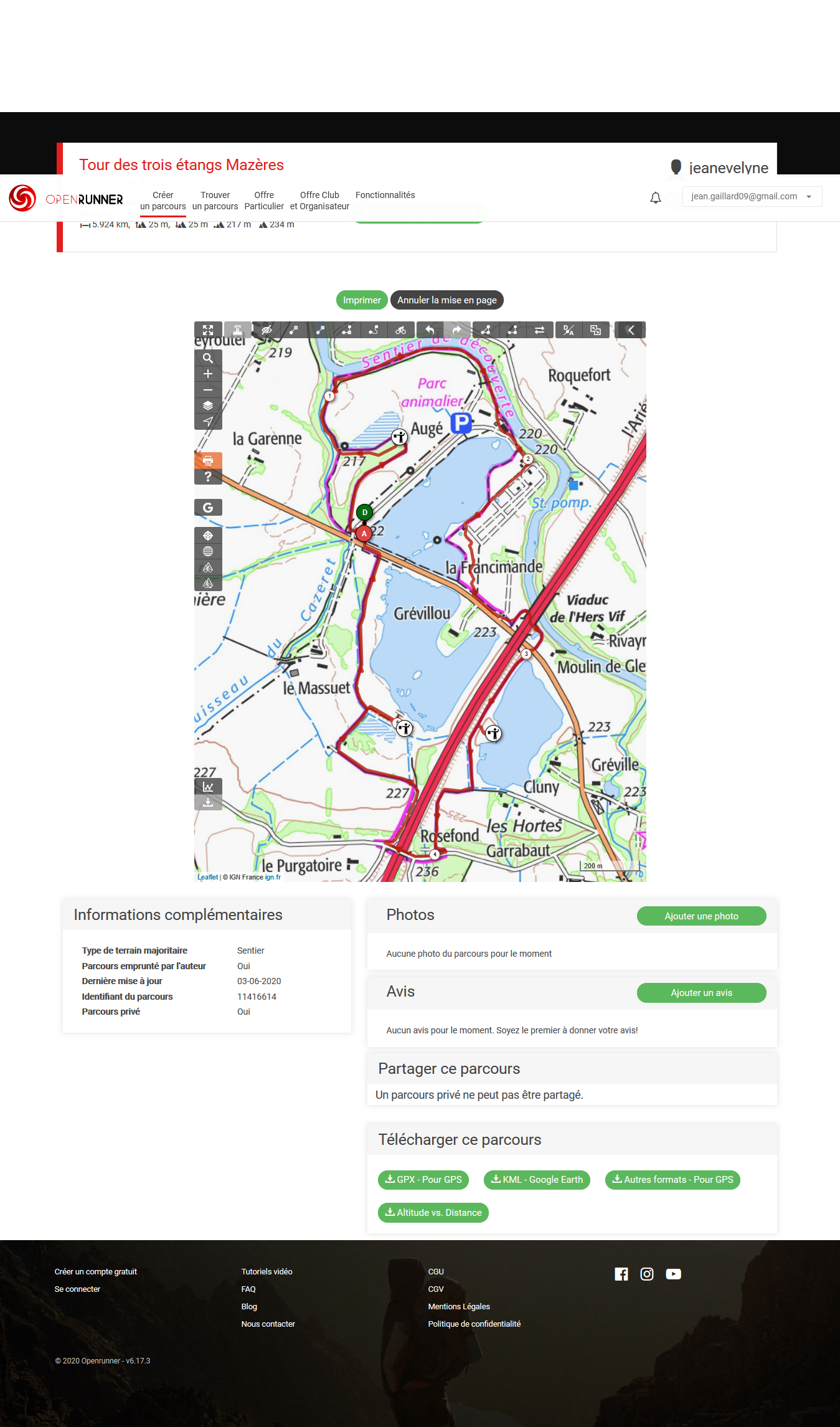 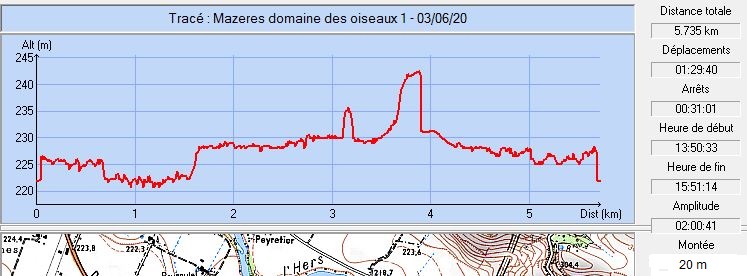 Commune de départ et dénomination de l’itinéraire : Mazères – Parking au début du chemin d’accès au domaine des oiseaux – Le tour des trois étangs du domaine des oiseauxDate, animateur(trice), nombre de participants (éventuel) :03.06.2020 – B. Leconte – 20 participants (Reportage photos)L’itinéraire est décrit sur les supports suivants : Parcours "inventé" par Bernard Leconte, empruntant des sentiers entretenus et documentés du domaine des oiseaux.Classification, temps de parcours, dénivelé positif, distance, durée :Promeneur – 2h00 – 25 m – 6 km – ½ journée                 Indice d’effort : 18  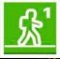 Balisage : Pas de balise mais des poteaux directionnels et des symboles Particularité(s) : Ce parcours se situe entièrement sur le domaine des oiseaux aménagé par la commune de Mazères.Site ou point remarquable :Les cigognes blanches sédentaires et en migrationLes 250 espèces d’oiseaux observables depuis les observatoires aménagésLes bords de l’HersLe domaine et son pigeonnierLa ferme et le verger pédagogiqueTrace GPS : Oui Distance entre la gare de Varilhes et le lieu de départ : 31 kmObservation(s) : Ce sentier permet de découvrir l’ensemble des prestations proposées par le domaine des oiseaux. Il est court, on prendra donc le temps de découvrir les animaux de la ferme pédagogique et d’observer les oiseaux migrateurs et sédentaires depuis les observatoires ménagés. On recommandera, particulièrement ceux marqués d’un drapeau sur la carte.